REGULAR MEETINGMAY 20, 2021The Regular Meeting of the Town Board of the Town of Hampton, County of Washington and the State of New York was held at the Town Hall, 2629 State Route 22A, Hampton, New York, also via Zoom and live streaming on the You Tube Channel for “Town of Hampton New York” on the 20th day of May 2021.Due to the Corona Virus, occupancy inside the Town Hall is limited at this time. Supervisor O’Brien did provide a link to join the meeting via Zoom.PRESENT:    David K. O’Brien------------Supervisor 	           Donald Sady-----------------Councilman-came at 7:55pm 	           Tamme Taran----------------Councilwoman             Andrea Sweeney------------Councilwoman – absent	           Michael Pietryka------------Councilman 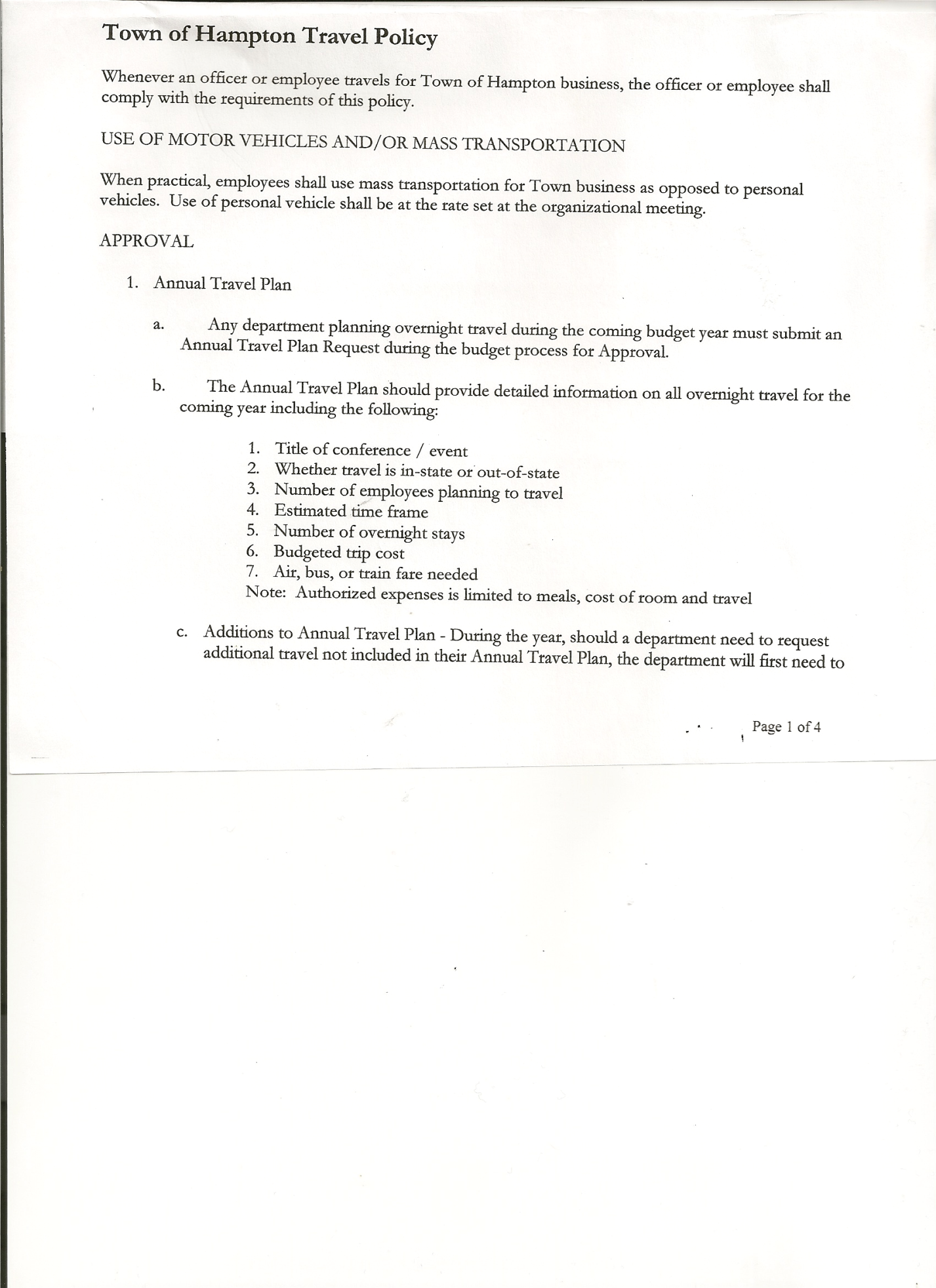                        Rebecca Jones---------------Town Clerk   	           Camilla Shaw----------------Tax Collector/Deputy Town Clerk  	           Herbert Sady, Jr.-------------Highway Superintendent Planning Board Member(s): via Zoom… Bonnie Hawley, Chair; and Matthew Pratt (logged in at 8pm)Others present at the Town Hall:  Artie Pratt, Aaron Reed and Leonard ReedOthers present via Zoom:  Travis Dean  The Regular Meeting was called to order by Supervisor O’Brien at 7:30pm, followed by the Pledge of Allegiance.  Location of Fire Exits were given.  Quorum of board members present.RESOLUTION NO. 42-2021APPROVAL OF THE MINUTESOn a motion of Councilwoman Taran, seconded by Councilman Pietryka, the following resolution was ADOPTED:                       By Roll Call Vote:   Supervisor O’Brien            AYE                                                          Councilman Sady              ABSENT                                                      Councilwoman Sweeney   ABSENT                                                      Councilman Pietryka         AYE                                                      Councilwoman Taran        AYERESOLVED, that the Regular Town Board Minutes for April 15, 2021 are approved.Larry Carman, Dog Control Officer submitted his report, which was read by Supervisor O’Brien, copy of report is attached.   Camilla Shaw, Tax Collector….no activity. Submitted Bank Statement to the Board for review and signatures.   Bonnie Hawley, Chair gave Planning Board Report…  May 12th meeting was attended by only Matthew Pratt and Bonnie. Discussed the Rt 4 issues. She had printed out what she had from the previous report on Route 4. The next meeting is June 9th. Bonnie also shared that Maggie Ingerson will have a food truck at the Flubberbuster’s lot on Route 4. She has spoken to Code Enforcement to get requirements for sanitation and fire safety. Jeff Kehoe says the date for the grant award is October 1st. Pattie’s Patch on Rt 4 is now open for the season from 8a.m. to 6p.m.TOWN BOARD MEETINGMAY 20, 2021              PAGE 2Herbert Sady, Jr., Highway Superintendent submitted his report, copy of which, is attached.Following a discussion on plans for CHIPS money, the following Resolution was introduced:RESOLUTION NO. 43-2021AGREEMENT TO SPEND TOWN HIGHWAY FUNDSOn a motion of Councilman Pietryka, seconded by Councilwoman Taran, the following resolution was ADOPTED:                       By Roll Call Vote:   Supervisor O’Brien            AYE                                                          Councilman Sady              ABSENT                                                      Councilwoman Sweeney   ABSENT                                                      Councilman Pietryka         AYE                                                      Councilwoman Taran        AYERESOLVED, to accept the Agreement to Spend Town Highway Funds as submitted by the Highway Superintendent.  Supervisor O’Brien stated that all agreements and contracts in the future should be in writing.It is also proposed to have a tour of the town roads with Herb and Tyler and the town board members to look them over and see the conditions and needs to be able to make long term plans.  Proposed Job Description for Highway Superintendent was handed out. Civil Service needs to approve. State Civil Service looking at Exempt status (no overtime).   Ads and the hiring process will start in mid-June.  Planning for 2022 Highway and appointing a council member as a liaison with the Highway Superintendent will also need to be discussed. A credit card is needed for the Town to be able to get better prices.  It would have a $2,500.00 limit. Limited for use by Supervisor and Highway Superintendent only.  RESOLUTION NO. 44-2021CREDIT CARD FOR TOWN USEOn a motion of Councilman Pietryka, seconded by Councilwoman Taran, the following resolution was ADOPTED:                       By Roll Call Vote:   Supervisor O’Brien            AYE                                                          Councilman Sady              AYE                                                      Councilwoman Sweeney   ABSENT                                                      Councilman Pietryka         AYE                                                      Councilwoman Taran        AYERESOLVED that, a town credit card for use by the Town Supervisor and Highway Superintendent be approved.Highway Superintendent, Herb Sady will be ordering speed limit signs for the roads that have been approved for speed limits.TOWN BOARD MEETINGMAY 20, 2021              PAGE 3SUPERVISOR’S REPORT/ COUNTY UPDATES/ COMMUNICATIONSRESOLUTION NO. 45-2021APPROVAL OF SUPERVISOR’S MONTHLY REPORT On a motion of Councilman Sady, seconded by Councilwoman Taran, the following resolution was ADOPTED:                       By Roll Call Vote:    Supervisor O’Brien            AYE                                                          Councilman Sady               AYE                                                      Councilwoman Sweeney    ABSENT                                                      Councilman Pietryka          AYE                                                      Councilwoman Taran         AYERESOLVED that, the Supervisor’s Monthly report be accepted as submitted for APRIL                                   3/31/21                                                                                      4/30/21ACCOUNT              BALANCE           RECEIPTS           DISBURSEMENTS      BALANCEGeneral Fund           $  60,252.03	 $    7,176.69	             $     8,587.24           $   58,841.48Highway Fund         $269,135.79       $          10.77                $   41,054.75           $ 228,091.81  Equipment Reserve  $  54,904.79        $  25,002.39                $            0.00           $   79,907.18Fire #1                      $  43,297.00        $           0.00                $            0.00           $   43,297.00Fire #2                      $  10,200.00        $           0.00                $            0.00           $   10,200.00Cemetery	          $   1,745.89        $           2.27                 $            0.00           $    1,748.16Totals                       $439,535.50        $  32,192.12                 $   49,641.99           $422,085.63All Board Members present signed Supervisor’s Report.(the Budget Amendment on page 1 was negated)OLD BUSINESSStimulus Funds….. Supervisor O’Brien attended a meeting about the use of stimulus funds.  Several approved uses are for any organization that lost revenue during COVID, animal shelters, food banks, etc. (list is attached)Ramp Covering….Looking for quotes for ramp cover.  One quote has been received, $11,500.00 for labor only.  The materials have already been purchased.NEW BUSINESS The town has received a letter from our attorney about the sale of cannabis in town. Members were asked whether the town should opt out of sales in the town or not. The decision will be tabled until next month. PUBLIC COMMENTS/COUNCIL COMMENTSQuestions about CDL drivers and if they get tested. Can employees be told they cannot use cannabis? Bonnie Hawley asked when SLIC will be in Low Hampton? “Soon” was the answer. TOWN BOARD MEETINGMAY 20, 2021              PAGE 4RESOLUTION NO. 46 -2021AUDIT OF CLAIMSOn a motion of Councilwoman Taran, seconded by Councilman Pietryka the following resolution was ADOPTED:                       By Roll Call Vote:    Supervisor O’Brien            AYE                                                          Councilman Sady               AYE                                                      Councilwoman Sweeney    ABSENT                                                      Councilman Pietryka          AYE                                                      Councilwoman Taran         AYERESOLVED that the bills have been reviewed by the Town Board and are authorized for payment in the following amounts.	General Fund 		No. 60 through No. 78               $   2,951.16 	Highway Fund 	No. 50 through No. 59               $ 13,958.70            Total both funds				               $ 16,909.86RESOLUTION NO. 47-2021MEETING ADJOURNEDOn a motion of Councilwoman Taran, seconded by Councilman Pietryka, the following resolution was ADOPTED:                    By Roll Call Vote:    Supervisor O’Brien            AYE                                                          Councilman Sady               AYE                                                      Councilwoman Sweeney    ABSENT                                                      Councilman Pietryka          AYE                                                      Councilwoman Taran         AYERESOLVED that the meeting adjourned at 8:35pm.Respectfully submitted,Rebecca S. Jones, RMCTown Clerk